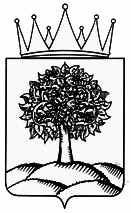 Управление физической культуры и спорта Липецкой областиПРИКАЗг. Липецк«    » декабря 2017 года               				                               №        -ОВ соответствии с абзацем вторым пункта 4 статьи 69.2 Бюджетного кодекса Российской Федерации, постановлением администрации Липецкой области от 17 ноября 2015 года № 507 «О порядке формирования государственного задания на оказание государственных услуг (выполнение работ) в отношении областных государственных учреждений и финансового обеспечения выполнения государственного задания» ПРИКАЗЫВАЮ:Утвердить с 01 января 2018 года порядок определения нормативных затрат на выполнение работ при расчете финансового обеспечения выполнения государственного задания (далее – Порядок) по учреждениям, подведомственным управлению физической культуры и спорта Липецкой области (далее – Управление) согласно приложению.Считать утратившим силу приказ Управления от 30 декабря 2016 года № 547-О «Об утверждении значения нормативных затрат на выполнение работ, корректирующих коэффициентов и коэффициентов выравнивания при расчете субсидии на финансовое обеспечение выполнения государственного задания учреждениям, подведомственным управлению физической культуры и спорта Липецкой области».Контроль за исполнение настоящего приказа возложить на заместителя начальника управления Н. В. Невейкину.Начальник управления		                                                В. В. ДементьевПриложение ПОРЯДОК ОПРЕДЕЛЕНИЯ НОРМАТИВНЫХ ЗАТРАТ НА ВЫПОЛНЕНИЕ РАБОТ ПРИ РАСЧЕТЕ ФИНАНСОВОГО ОБЕСПЕЧЕНИЯ ВЫПОЛНЕНИЯ ГОСУДАРСТВЕННОГО ЗАДАНИЯ ПО УЧРЕЖДЕНИЯМ ПОДВЕДОМСТВЕННЫМ УПРАВЛЕНИЮ ФИЗИЧЕСКОЙ КУЛЬТУРЫ И СПОРТА ЛИПЕЦКОЙ ОБЛАСТИI. Общие положения1. Порядок определения нормативных затрат на выполнение работ областными бюджетными и автономными учреждениями при расчете объема финансового обеспечения выполнения государственного задания (далее - Порядок) по учреждениям, подведомственным управлению физической культуры и спорта Липецкой области (далее – управление), разработан в соответствии с постановлением администрации Липецкой области от 17 ноября 2015 года № 507 «О порядке формирования государственного задания на оказание государственных услуг (выполнение работ) в отношении областных государственных учреждений и финансового обеспечения выполнения государственного задания» в целях определения нормативных затрат на выполнение работ по учреждениям, подведомственным Управлению (далее – учреждение), в соответствии с ведомственным перечнем государственных услуг и работ, оказываемых и выполняемых учреждениями (далее – ведомственный перечень).II. Состав и расчет нормативных затрат на выполнение работы 2. Нормативные затраты на выполнение w-й работы (Nw) на соответствующий финансовый год рассчитываются по следующей формуле:где:Nw - нормативные затраты на выполнение w-й работы на соответствующий финансовый год;Gwts - нормативные затраты, определенные для t-ой группы затрат s-ого направления расходов для w-й работы на соответствующий финансовый год, где:t - группа затрат, определяемая в соответствии с пунктом 6 настоящего порядка;s - направление расходов, осуществляемых при выполнении w-й работы;kвр - коэффициент выравнивания, применяемый при расчете объема субсидии на финансовое обеспечение выполнения государственного задания на оказание государственных услуг (выполнение работ).3. Нормативные затраты на выполнение работы, определяемые в соответствии с настоящим порядком, учитываются при формировании обоснований бюджетных ассигнований областного бюджета на очередной финансовый год и плановый период.4. При определении нормативных затрат на выполнение работы применяются показатели материальных, технических и трудовых ресурсов, используемых для выполнения работы (далее - нормы затрат, выраженные в натуральных показателях), установленные нормативными правовыми актами Липецкой области, а также межгосударственными, национальными (государственными) стандартами Российской Федерации, строительными нормами и правилами, санитарными нормами и правилами, стандартами, порядками и регламентами выполнения работы в установленной сфере (далее - стандарты работы).До принятия стандартов работ, но не позднее срока формирования государственного задания на 2019 год и на плановый период 2020 и 2021 годов, нормы затрат, выраженные в натуральных показателях, определяются на основе анализа и усреднения показателей деятельности учреждения, которое имеет минимальный объем затрат на оказание единицы работы при выполнении требований к качеству выполнения работы, отраженных в базовом (отраслевом) перечне государственных (муниципальных) услуг и работ, утвержденном Министерством спорта Российской Федерации по виду деятельности «Физическая культура и спорт», либо на основе медианного значения по учреждениям, выполняющим работу.5. Нормативные затраты на выполнение работы рассчитываются на работу в целом или в случае установления в государственном задании показателей объема выполнения работы - на единицу объема работы.6. В нормативные затраты на выполнение работы включаются следующие группы затрат:а) затраты на оплату труда с начислениями на выплаты по оплате труда работников, непосредственно связанных с выполнением работы, включая административно-управленческий персонал, которые определяются исходя из потребности в количестве штатных единиц работников, принимающих непосредственное участие в выполнении работы, с учетом действующего положения об оплате труда работников учреждения, с учетом стандартов работ;б) затраты на приобретение материальных запасов и особо ценного движимого имущества, потребляемых (используемых) в процессе выполнения работы с учетом срока полезного использования (в том числе затраты на арендные платежи), которые определяются исходя из фактических объемов потребления материальных запасов за прошлые годы в натуральном или стоимостном выражении с учетом стандартов работ и включают в себя затраты на приобретение материальных запасов, непосредственно используемых для выполнения работы;в) затраты на иные расходы, непосредственно связанные с выполнением работы, с учетом стандартов работ;г) затраты на оплату коммунальных услуг, которые определяются исходя из натуральных показателей потребления коммунальных услуг в текущем финансовом году с учетом тарифов очередного финансового года, с учетом изменения площадей в очередном финансовом году по сравнению с отчетным финансовым годом и ввода в эксплуатацию новых площадей (вывода из эксплуатации площадей), а также с учетом требований обеспечения энергоэффективности и энергосбережения, с учетом стандартов работ.Затраты на коммунальные услуги определяются обособленно по видам коммунальных ресурсов:затраты на холодное водоснабжение и водоотведение;затраты на горячее водоснабжение;затраты на теплоснабжение;затраты на газоснабжение, котельно-печное топливо;затраты на электроснабжение;д) затраты на содержание объектов недвижимого имущества, необходимого для выполнения государственного задания (в том числе затраты на арендные платежи), с учетом стандартов работ;е) затраты на содержание объектов особо ценного движимого имущества и имущества, необходимого для выполнения государственного задания, с учетом стандартов работ.В состав затрат на содержание объектов особо ценного движимого имущества входят:затраты на техническое обслуживание и текущий ремонт объектов особо ценного движимого имущества;затраты на материальные запасы, потребляемые в рамках содержания особо ценного движимого имущества, не отнесенные к нормативным затратам, непосредственно связанным с выполнением работы;затраты на обязательное страхование гражданской ответственности владельцев транспортных средств;прочие затраты на содержание объектов особо ценного движимого имущества.В состав затрат на содержание объектов недвижимого имущества входят:затраты на эксплуатацию системы охранной сигнализации и пожарной безопасности;затраты на аренду недвижимого имущества и земельных участков;затраты на проведение текущего ремонта объектов недвижимого имущества, не учтенные в составе субсидий на иные цели;затраты на содержание прилегающих территорий;прочие затраты на содержание объектов недвижимого имущества.В случае сдачи в аренду с согласия учредителя недвижимого имущества или особо ценного движимого имущества, закрепленного за учреждением учредителем или приобретенного учреждением за счет средств, выделенных ему учредителем на приобретение такого имущества, затраты на содержание соответствующего имущества включаются в состав арендной платы и не учитываются при определении нормативных затрат на содержание имущества;ж) суммы резерва на полное восстановление состава объектов особо ценного движимого имущества, необходимого для общехозяйственных нужд, формируемого в установленном порядке в размере начисленной годовой суммы амортизации по указанному имуществу, с учетом стандартов работ;з) затраты на приобретение услуг связи, которые определяются исходя из фактических объемов потребления за прошлые годы в натуральном или стоимостном выражении, с учетом стандартов работ.Затраты на приобретение услуг связи включают в себя в том числе затраты на местную, междугороднюю и международную телефонную связь, Интернет;и) затраты на приобретение транспортных услуг, которые определяются исходя из фактических объемов потребления за прошлые годы в натуральном или стоимостном выражении, с учетом стандартов работ;к) затраты на оплату труда с начислениями на выплаты по оплате труда работников учреждения, которые не принимают непосредственного участия в выполнении работы, включая административно-управленческий персонал, определяемые пропорционально затратам на оплату труда и начислениям на выплаты по оплате труда работников, непосредственно связанных с выполнением работы, с учетом стандартов работ;л) затраты на прочие общехозяйственные нужды с учетом стандартов работ.В состав затрат на прочие общехозяйственные нужды входят:затраты на ремонт и техническое обслуживание офисной и бытовой оргтехники, мебели;затраты на командировочные расходы;затраты на приобретение и сопровождение программных продуктов;затраты на уплату государственных пошлин;затраты на повышение квалификации персонала;затраты на приобретение мебели, канцелярских и хозяйственных товаров, периодической литературы;затраты на приобретение бланков и переплетные работы;иные затраты.III. Утверждение нормативных затрат на выполнение работ 7. Значения нормативных затрат на выполнение работ, рассчитанных в соответствии Порядком на очередной финансовый год и на плановый период, утверждаются приказом управления ежегодно одновременно с утверждением государственного задания не позднее 15 рабочих дней со дня утверждения управлением финансов Липецкой области лимитов бюджетных обязательств на предоставление учреждениям субсидий на финансовое обеспечение выполнения государственного задания.8. Нормативные затраты на выполнение работ, определяемые в соответствии с Порядком, не могут приводить к превышению объема бюджетных ассигнований, предусмотренных законом о бюджете на очередной финансовый год и плановый период на финансовое обеспечение выполнение государственного задания.Об утверждении порядка определения нормативных затрат на выполнение работ при расчете финансового обеспечения выполнения государственного задания по учреждениям, подведомственным управлению физической культуры и спорта Липецкой областиОзнакомлены:Н. Г. КолесниковаН. В. НевейкинаИ. Ю. ЗайцеваС. А. КоротинС. В. ТигровВ. М. ШальневВ. А. ВоронковЕ. С. ЛомовскихЕ. С. БаландинаМ. И. ИноземцеваЕ. А. ЗагорскаяС. В. ПоповаС. Н. ПереведенцевИ. А. НикулинС. А. БарановИ. Л. МещеряковМ. П. ГригорьеваВ. И. ХожайновН. В. Лопатин